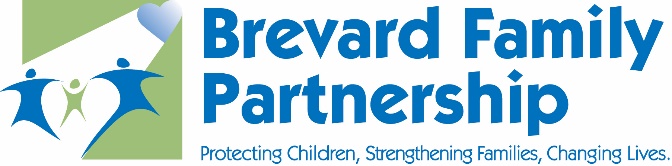 Brevard Family Partnership Measures FY 2019 - 2020Caseload Size for Care Managers Aug 2019QUARTERLY MEASUREQtr. 1Qtr. 2Qtr. 3Qtr. 41.  The percentage of children with no verified maltreatment within six (6) months of termination of supervision – 95.0%.2.  The percentage of children exiting foster care to a permanent home within twelve (12) months of entering care -  40.5%.3.  The percentage of children exiting foster care to a permanent home within twelve (12) months for children in foster care twelve (12) to twenty-three (23) months -  43.6%4.  The percentage of children who do not re-enter foster care within twelve (12) months of moving to a permanent home – 91.7%5.  Placement moves per one-thousand (1,000) days in foster care (placement stability) – 4.126.  The percentage of young adults who have aged out of foster care who have completed or are enrolled in secondary education, vocational training, and/or adult education – 80.0%MONTHLY MEASURE.Aug 18Sep 18Sep 18Oct 18Oct 18Nov 18Dec 18Jan 19Feb 19Mar 19Apr 19May 19Jun 19 July 19Aug 197.  The number of children with finalized adoptions between July 2019 – June 2020. 2019-20 goal is 113; 2018-19 goal is 99    204040525281909710812414015716514278.    The percentage of children under supervision who are required to be seen every 30 days, who are seen every 30 days shall be at least   99.5%.99.7%99.8%99.8%99.8%99.8%99.7%99.6%99.2%99.7%99.6%99.6%99.5%99.6%99.49%99.29%CASE MANAGEMENT TURNOVER*Dependency Case Manager Turnover between rolling year (Family Allies)57.7%57.7%57.7%49.5%49.5%51.1%44.2%42.4%45.8%47.3%51%71.1%72.7%67.3%57.4%Dependency Case Manager Supervisor Turnover between rolling year (Family Allies)26.7%13.3%13.3%11.8%11.8%11.1%11.1%11.1%11.8%22.2%22.2%22.2%35.3%35.3%35.3%Dependency Case Manager Turnover between rolling year (CARES)25%35.3%47.1%47.1%42.1%55.6%Dependency Case Manager Supervisor Turnover between rolling year (CARES)0%0%0%0%16.7%50%AgencyNumber of Care Managers# of Children ServedAverage CaseloadFamily Allies 5892215.89CARES 161408.75